Приложение 2к приказу Департамента образования и науки Чукотского автономного округа от 26.12.2022 г. № 01-23/322Отчёт о выполнении государственного заданияна 2023 год и на плановый период 2024 и 2025 годовот «29» декабря 2023 г.Часть 1. Сведения об оказываемых государственных услугахРаздел 12. Категории потребителей государственной услуги: физические лица, имеющие или получающие среднее профессиональное и (или) высшее образование.3. Сведения о фактическом достижении показателей, характеризующих объем и (или) качество государственной услуги:3.1. Сведения о фактическом достижении показателей, характеризующих качество государственной услуги:3.2. Сведения о фактическом достижении показателей, характеризующих объем государственной услуги:Руководитель (уполномоченное лицо)                    директор                                                                                               В.В. Синкевич                                                                                                                                                 (должность)                                                                                         (расшифровка подписи)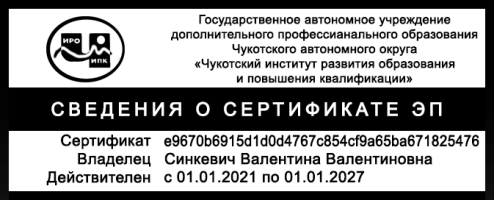 «29»  декабря  2023 г.Раздел 22. Категории потребителей государственной услуги: физические лица, имеющие или получающие среднее профессиональное и (или) высшее образование.3. Сведения о фактическом достижении показателей, характеризующих объем и (или) качество государственной услуги:3.1. Сведения о фактическом достижении показателей, характеризующих качество государственной услуги:3.2. Сведения о фактическом достижении показателей, характеризующих объем государственной услуги:Руководитель (уполномоченное лицо)                    директор                                                                                               В.В. Синкевич                                                                                                                                                 (должность)                                                                                        (расшифровка подписи)«29»  декабря  2023 г.КодыНаименование государственного учреждения Чукотского автономного округа: Государственное автономное учреждение дополнительного профессионального образования Чукотского автономного округа «Чукотский институт развития образования и повышения квалификации»Форма по ОКУД11Вид государственного учреждения Чукотского автономного округа: автономноеДата29.12.2023Вид государственного учреждения Чукотского автономного округа: автономноеПо ОКВЭД85.42.9Периодичность: ежеквартально1. Наименование государственной услуги: реализация дополнительных профессиональных программ повышения квалификации.Код по общероссийскому базовому перечню43.Г48.0Уникальный номер реестровой записиПоказатель, характеризующий содержание государственной услугиПоказатель, характеризующий содержание государственной услугиПоказатель, характеризующий содержание государственной услугиПоказатель, характеризующий условия (формы) оказания государственной услугиПоказатель, характеризующий условия (формы) оказания государственной услугиПоказатель качества государственной услугиПоказатель качества государственной услугиПоказатель качества государственной услугиПоказатель качества государственной услугиПоказатель качества государственной услугиПоказатель качества государственной услугиПоказатель качества государственной услугиПоказатель качества государственной услугиУникальный номер реестровой записи(наиме-нование показа-теля)(наиме-нование показа-теля)(наиме-нование показа-теля)(наиме-нование показа-теля)(наиме-нование показа-теля)наимено-вание показа-теляединица измерения по ОКЕИединица измерения по ОКЕИутверждено в государст-венном задании на годиспол-нено на отчетную датудопустимое (возмож-ное) отклонениеотклонение, превышающее допустимое (возможное) значениепричина отклоне-нияУникальный номер реестровой записи(наиме-нование показа-теля)(наиме-нование показа-теля)(наиме-нование показа-теля)(наиме-нование показа-теля)(наиме-нование показа-теля)наимено-вание показа-телянаимено-ваниекодутверждено в государст-венном задании на годиспол-нено на отчетную датудопустимое (возмож-ное) отклонениеотклонение, превышающее допустимое (возможное) значениепричина отклоне-ния1234567891011121314804200О.99.0.ББ61АА77000дополни-тельные профессио-нальные программы профессиональной переподготовкистандар-ты и требова-нияквалифи-ка-ционные требова-ния (профес-сио-нальные стандарты)очно-заочная с примене-нием дистанци-онных образова-тельных технологий очно-заочная с примене-нием дистанци-онных образова-тельных технологий доля лиц, прошедших обучение по дополнительным профессиональным программам профессиональной переподготовки, от общего числа лиц, нуждающихся в обучении по дополнительным профессиональным программам профессиональной переподготовкипроцент74410010910--Уникальный номер реестровой записиПоказатель, характеризующий содержание государственной услугиПоказатель, характеризующий содержание государственной услугиПоказатель, характеризующий содержание государственной услугиПоказатель, характеризующий условия (формы) оказания государственной услугиПоказатель, характеризующий условия (формы) оказания государственной услугиПоказатель объема государственной услугиПоказатель объема государственной услугиПоказатель объема государственной услугиПоказатель объема государственной услугиПоказатель объема государственной услугиПоказатель объема государственной услугиПоказатель объема государственной услугиПоказатель объема государственной услугиПоказатель объема государственной услугиУникальный номер реестровой записиПоказатель, характеризующий содержание государственной услугиПоказатель, характеризующий содержание государственной услугиПоказатель, характеризующий содержание государственной услугиПоказатель, характеризующий условия (формы) оказания государственной услугиПоказатель, характеризующий условия (формы) оказания государственной услугиНаимено-вание показателяединица измерения по ОКЕИединица измерения по ОКЕИутвержде-но в государственном задании на годисполнено на отчетную датудопусти-мое (возмож-ное) отклонениеотклонение, превышающее допустимое (возмож-ное) значениепричина отклонениясредний размер платы (цена, тариф)Уникальный номер реестровой записинаименование показа-телянаименование показа-телянаименование показа-телянаименование показа-телянаименование показа-теляНаимено-вание показателянаимено-ваниекодутвержде-но в государственном задании на годисполнено на отчетную датудопусти-мое (возмож-ное) отклонениеотклонение, превышающее допустимое (возмож-ное) значениепричина отклонениясредний размер платы (цена, тариф)123456789101112131415804200О.99.0.ББ60АБ25001дополни-тельные профессио-нальные программы повышения квалифика-ции стандар-ты и требова-нияквалифика-ционные требования (профессио-нальные стандарты)очно-заочная с примене-нием дистанци-онных образова-тельных технологийочно-заочная с примене-нием дистанци-онных образова-тельных технологий количест-во человеко-часов (человеко-час)тысяча человеко-часов542800×72= 57,600874×72= 62, 92874×72= 5,328--бесплатно1. Наименование государственной услуги: реализация дополнительных профессиональных программ профессиональной переподготовки.Код по общероссийскому базовому перечню43.Д46.0Уникальный номер реестровой записиПоказатель, характеризующий содержание государственной услугиПоказатель, характеризующий содержание государственной услугиПоказатель, характеризующий содержание государственной услугиПоказатель, характеризующий условия (формы) оказания государственной услугиПоказатель, характеризующий условия (формы) оказания государственной услугиПоказатель качества государственной услугиПоказатель качества государственной услугиПоказатель качества государственной услугиПоказатель качества государственной услугиПоказатель качества государственной услугиПоказатель качества государственной услугиПоказатель качества государственной услугиПоказатель качества государственной услугиУникальный номер реестровой записи(наиме-нование показа-теля)(наиме-нование показа-теля)(наиме-нование показа-теля)(наиме-нование показа-теля)(наиме-нование показа-теля)наимено-вание показа-теляединица измерения по ОКЕИединица измерения по ОКЕИутверждено в государст-венном задании на годиспол-нено на отчетную датудопустимое (возмож-ное) отклонениеотклонение, превышающее допустимое (возможное) значениепричина отклоне-нияУникальный номер реестровой записи(наиме-нование показа-теля)(наиме-нование показа-теля)(наиме-нование показа-теля)(наиме-нование показа-теля)(наиме-нование показа-теля)наимено-вание показа-телянаимено-ваниекодутверждено в государст-венном задании на годиспол-нено на отчетную датудопустимое (возмож-ное) отклонениеотклонение, превышающее допустимое (возможное) значениепричина отклоне-ния1234567891011121314804200О.99.0.ББ61АА77000дополни-тельные профессио-нальные программы профессиональной переподготовкистандар-ты и требова-нияквалифи-ка-ционные требова-ния (профес-сио-нальные стандарты)очно-заочная с примене-нием дистанци-онных образова-тельных технологий очно-заочная с примене-нием дистанци-онных образова-тельных технологий доля лиц, прошедших обучение по дополнительным профессиональным программам профессиональной переподготовки, от общего числа лиц, нуждающихся в обучении по дополнительным профессиональным программам профессиональной переподготовкипроцент744100--251Уникальный номер реестровой записиПоказатель, характеризующий содержание государственной услугиПоказатель, характеризующий содержание государственной услугиПоказатель, характеризующий содержание государственной услугиПоказатель, характеризующий условия (формы) оказания государственной услугиПоказатель, характеризующий условия (формы) оказания государственной услугиПоказатель объема государственной услугиПоказатель объема государственной услугиПоказатель объема государственной услугиПоказатель объема государственной услугиПоказатель объема государственной услугиПоказатель объема государственной услугиПоказатель объема государственной услугиПоказатель объема государственной услугиПоказатель объема государственной услугиУникальный номер реестровой записиПоказатель, характеризующий содержание государственной услугиПоказатель, характеризующий содержание государственной услугиПоказатель, характеризующий содержание государственной услугиПоказатель, характеризующий условия (формы) оказания государственной услугиПоказатель, характеризующий условия (формы) оказания государственной услугиНаимено-вание показателяединица измерения по ОКЕИединица измерения по ОКЕИутвержде-но в государственном задании на годисполнено на отчетную датудопусти-мое (возмож-ное) отклонениеотклонение, превышающее допустимое (возмож-ное) значениепричина отклонениясредний размер платы (цена, тариф)Уникальный номер реестровой записинаименование показа-телянаименование показа-телянаименование показа-телянаименование показа-телянаименование показа-теляНаимено-вание показателянаимено-ваниекодутвержде-но в государственном задании на годисполнено на отчетную датудопусти-мое (возмож-ное) отклонениеотклонение, превышающее допустимое (возмож-ное) значениепричина отклонениясредний размер платы (цена, тариф)123456789101112131415804200О.99.0.ББ61АА77000дополни-тельные профессио-нальные программы профессиональной переподготовкистандар-ты и требова-нияквалифи-ка-ционные требова-ния (профес-сио-нальные стандарты)очно-заочная с примене-нием дистанци-онных образова-тельных технологий очно-заочная с примене-нием дистанци-онных образова-тельных технологий количест-во человеко-часов (человеко-час)человеко-часов5394×250= 10005×250= 12501х250=250--бесплатно